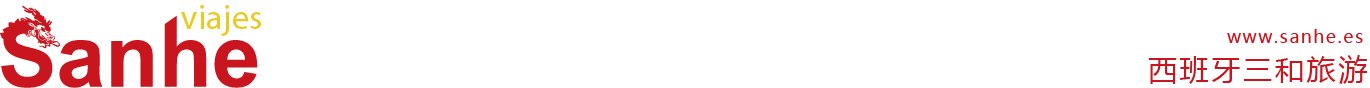 冰与火之歌，冰岛六日五晚深度游行程单行程安排费用说明其他说明产品编号zw1638269389BB出发地冰岛目的地行程天数6去程交通无返程交通无参考航班无无无无无产品亮点无无无无无产品介绍冰岛冰岛冰岛冰岛冰岛D1D1行程详情雷克雅未克乘坐飞机前往冰岛首都雷克雅未克，抵达冰岛凯夫拉维克国际机场后，当地时间16:20导游接机并送往当地酒店入住，通常入住机场附近酒店。( 若无需接机，请自行前往酒店上团。报名时请选择“酒店上团”，一旦付款不可更改。)用餐早餐：X     午餐：X     晚餐：X   住宿当地星级/特色酒店双人标准间（含早）D2D2行程详情黄金圈早餐后从酒店出发，前往冰岛【黄金圈】参观游览包括【议会旧址】、【间歇喷泉】和【黄金瀑布】的景点，当晚入住冰岛南部小镇酒店。视天气情况通知安排极光活动。用餐早餐：X     午餐：X     晚餐：X   住宿当地小镇酒店双人标准间（含早）D3D3行程详情塞里雅兰瀑布塞里雅兰瀑布，又被称作牧场瀑布，因其附近有个放羊的牧场而得名。瀑布垂直高度63米，水来自冰川泉水，可直接饮用。瀑布后面、悬崖底部有一条可供人穿过的小径，在那里游览拍照是这里的一大亮点，无数摄影师被它的美丽所倾倒，在不同的角度拍出了许多动人的作品。用餐早餐：X     午餐：X     晚餐：X   住宿当地小镇酒店双人标准间（含早）D4D4行程详情瓦特纳冰川国家公园酒店早餐后出发，来到瓦特纳冰川国家公园（Vatnajökull National Park），游览冰岛著名的冰河湖 【杰古沙龙冰湖】，湖水湛蓝、清澈，很多形状各异的超大冰块飘浮于湖面。随后来到冰河湖对面游览【钻石沙滩】，晶莹剔透的浮冰，在阳光照射下如珠光宝气的钻石。当晚入住冰岛南部小镇酒店。用餐早餐：X     午餐：X     晚餐：X   住宿当地小镇酒店双人标准间（含早）D5D5行程详情雷克雅未克酒店出发前往雷克雅未克游览【托宁湖】，之后参观【议会广场】、【哈尔格林姆斯教堂】、【珍珠楼】、【哈帕音乐厅】，下午前往【蓝湖】（自费项目）泡温泉，结束之后返回酒店。用餐早餐：X     午餐：X     晚餐：X   住宿当地小镇酒店双人标准间（含早）D6D6行程详情解散日最后一天安排早上4点-5点送机，当然您也可以继续奇幻的冰岛自助游览。我们为您预订的酒店会保留到上午12点之前，请您安排好时间，自行办理check out手续以及后续的游览或回程计划。（若无需送机，请自行在酒店离团。报名时请选择“酒店下团”，一旦付款不可更改！）用餐早餐：X     午餐：X     晚餐：X   住宿无费用包含1. 往返旅游巴士1. 往返旅游巴士1. 往返旅游巴士费用不包含1. 因交通延阻、罢工、天气、飞机、机器故障、航班取消或更改时间等不可抗力原因所导致的额外费用。1. 因交通延阻、罢工、天气、飞机、机器故障、航班取消或更改时间等不可抗力原因所导致的额外费用。1. 因交通延阻、罢工、天气、飞机、机器故障、航班取消或更改时间等不可抗力原因所导致的额外费用。预订须知冰岛入境提示温馨提示1、所有上团导游均为接受过新冠疫苗或持有阴性测试证明退改规则预订确认后 不退不改。